成都高新区生物产业2021年BioTalent招聘2021-11-25 08:08:07 来源： 点击数: 250为贯彻落实党中央和国务院关于稳就业的政策精神，促进高校毕业生就业，引导人才顺畅流动，由成都高新技术产业开发区生物产业发展局主办的“成都高新区生物产业2021年BioTalent招聘活动”，将联合全国各高等院校举办招聘活动。一、举办单位主办单位：成都高新技术产业开发区生物产业发展局承办单位：四川全盛人才服务有限责任公司二、活动时间2021年11月25日 下午14:00开始三、活动地址https://video.51job.com/watch/2682798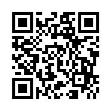 四、参会对象（一）参会单位。成都高新区所有生物产业企业。（二）参会人才。高校就业办老师、相关学院老师、中国药科大学应往届毕业生、社会其他求职人员。五、活动形式现场直播，空中宣讲。在四川人才网（www.scrc168.com）开设活动专栏，设置中国药科大学空中双选会简历投递平台。求职者通过点击直播页面当中投递链接跳转至“四川人才网”进行投递简历等操作或可直接登录“四川人才网”进行简历投递，HR可以通过四川人才网企业后台对简历进行提取操作。发布时间段定于2021年11月至12月。六、参会单位部分招聘单位（排名不分先后，持续更新中……）七、温馨提示简历接收邮箱：897865158@qq.com（邮件主题及附件名称：参会/不能参会-应聘单位-姓名-学历-毕业院校，以便向招聘单位预约面试。同时获得免费猎头服务，可优先获得四川省内重点企事业单位入职推荐机会)。活动设立微信群，时时分享四川省知名企事业单位高端人才需求信息，感兴趣的同学可按分类交流群加管理员微信（备注：姓名-学历-学校），由工作人员邀请入群。四川博士人才交流群-四川人才，管理员微信号：13880202489四川硕士人才交流群-四川人才，管理员微信号：13990063516四川本科人才交流群-四川人才，管理员微信号：18584870980注意：加入微信群后，请修改您的群昵称为：姓名-学历-学校八、会务联系联系电话：028-87338142/18584870980官方网站：四川人才网www.scrc168.com官方微信：四川人才（微信号：scrc168）序号单位名称招聘职位1成都先导药物开发股份有限公司化学助理研发员、化学研发员、高级化学研发员、生物研发员、高级生物研发员、分析化学（高级）研发员、计算科学高级研发员2海创药业股份有限公司药物合成/工艺研究员、生物研究员、临床监察员3微芯生物-成都微芯药业有限公司合成研究员、药理研究员、转化医学研究员、合成工艺研究员、QC实习生（仪器分析、理化检验）、QA实习生、工程维修实习生、车间技术员4儒蓉（成都）医疗科技有限公司数值化设计专员、机械工程师、数值化科研人员、市场培训专员5康诺亚生物医药科技（成都）有限公司蛋白纯化生产技术员、细胞培养生产技术员、蛋白纯化工艺技术员、细胞培养工艺技术员、生化分析员、理化分析员、微生物分析员、质量研究员、QA专员、仪器分析员6成都倍特药业股份有限公司药理研究员、合成研究员、毒理研究员、药代研究员、立项调研员、研发项目拓展专员、临床监查员、数据管理员、注册专员（国际/国内）、医学专员（上市前）、专利专员、药物警戒专员(上市后）、医学顾问（上市后）、中药开发研究员、生物创新药研究员（体内/体外）、生物创新药物发现研究员7成都欧林生物科技股份有限公司助理研究员、工艺研究员、质量研究员、高级研究员、研发QA、注册专员、项目管理、QA、QC8成都微康生物科技有限公司外贸专员或经理岗位、抗原研发经理（真核蛋白表达纯化）、嵌入式软件开发、整机测试工程师、硬件工程师、研发经理(微流控生物芯片)、研发助理（微流控生物芯片）、研发助理（免疫）、实验员（免疫）、实验员、研发助理（分子）、实验员（分子）、产品经理、市场部主管、仪器检验（储备主管）、生产经理、生产技术员、注册申报部主管、销售经理（成都）、销售经理、销售总监9成都海博为药业有限公司合成研究员（工艺）、合成研究员（药化）、质量研究员、制剂研究员、药理研究员10成都华西海圻医药科技有限公司助理毒理研究员、病理诊断师、兽医、药效研究员（眼科项目）、生物分析研究员、项目经理11成都优赛诺生物科技有限公司研发助理、研发主管、QA专员、QA 主管、QC 专员、QC主管12成都赛璟生物医药科技有限公司制剂专员、质量研究专员、合成专员13四川厌氧生物科技有限责任公司发酵工艺研究员、微生物资源研究员、药理毒理研究员14四川海王医疗科技有限公司医疗器械销售、销售支持/助理、质管员、医疗设备售后服务工程师15成都苑东生物制药股份有限公司生物药研究员、知识产权专员、立项调研员、医学经理、科技项目申报员、临床监察员、医学经理、国际注册专员、合成研究员、质量研究员、晶型研究员、制剂研究员、药物筛选研究员、QC、验证专员、生产操作员、设备维修员、推广专员、招商经理、客服专员、媒体营运专员、采购管理员、系统管理员、审计专员16四川汇宇海玥医药科技有限公司生物发现研究员（肿瘤/免疫/药代/药理药效）、合成研究员/科学家、医学经理、生物技术研究员（抗体发现/蛋白科学/分子工程）、县域推广经理、合成研究员、质量研究员、立项调研专员（创新药/生物药/仿制药）、知识产权专员、制剂研究员17四川至善唯新生物科技有限公司工艺工程师、质量工程师、工艺研究员、质量研究员18健进制药有限公司细胞培养工程师、生物分析、分析化学研究员、QC化学分析、冻干工程师、生产技术员、设备工程师、公用设施运行员、现场QA19四川远大蜀阳药业有限责任公司生产管培生、质量管培生、设备部管培生、研发管培生、纯化研究员、纯化操作员、QC、临床检验员20四川制药制剂有限公司质量研究员、制剂研究员、医学部人员、数据分析专员、市场运营专员、医药学术专员、污水处理、仓库管理员、物流专员、现场工艺技术员、生产工艺储备21成都万众壹芯生物科技有限公司微生物质检、仪器质检、试剂质检、现场QA、仪器生产员、试剂生产员、科研助理、试剂研发工程师、人事专员22成都硒瑞恩生物医疗科技有限公司有机合成研究员(化学方向）、核酸试剂研究员、机械电子工程师、市场专员、企划经理（新媒体运营）、财务总监（生物医疗行业）、财务出纳、实验室管理员、有机合成化学及生物实习生23四川诺福达生物技术开发有限公司技术员/技术管理、病理技师、病理医生